mwpf;if vz; 054/2022							njjp.09.072022khepyj;jpd; fle;jthu thdpiyjkpHfj;jpd; bgUk;ghyhd gFjpfspy;  gfy;neu btg;gepiy 32obr Kjy; 37obr Mft[k;/ ,ut[neu btg;gepiy 22obr Kjy; 29obr Mft[k;/ bfhilf;fhdy; kw;Wk; cjfkz;lyk; gFjpfspy; gfy;neu btg;gepiy 15obr Kjy; 20obr Mft[k;/ ,ut[neu btg;gepiy 10obr Kjy;  11obr Mft[k; gjpthdJ. jkpHfj;;jpy; xU rpy ,l';fspy; gutyhf kiH bgwg;gl;lJ.jpUg;g{h; khtl;l thdpiy rhh;e;j ntshz; mwpf;ifvjph;ghh;f;fg;gLk; thdpiy jpUg;g{h;  (09.07.2022 Kjy; 13.07.2022)tUk; ehl;fspy;; thdk;;; bgUk;ghyhd nkf \l;lj;Jld; fhzg;gLk;. mLj;J tUk; Ie;J ehl;fSf;F  ,nyrhd kiH vjph;ghh;f;fg;gLfpwJ. mjpfgl;r btg;gepiy 32°br Mft[k;/ Fiwe;j gl;r btg;gepiy 23°br Mft[k/; fhiyneu fhw;wpd; <ug;gjk; 70 rjtpfpjkhft[k;/ khiyneu fhw;wpd; <ug;gjk;; 60 rjtpfpjkhft[k; gjpthf tha;g;g[s;sJ. ruhrhpahf fhw;wpd; ntfk; kzpf;F 20 fp.kP; ntfj;jpy;/ bgUk;ghYk;;;;; fpHf;F jpirapypUe;J bjd; fpHf;F jpirtiu tPrf;TLk;.ntshz; mwpt[iu FW";bra;jp kiHapid gad;gLj;jp bjd;id kuk; xd;wpw;F ntg;gk;g[z;zhf;F 2 fpnyh/ a{hpah 650 fpuhk;/ R{g;gh; gh!;ngl; kw;Wk;  bghl;lh#;; 1 fpnyhtpid 50 fpnyh vUt[ld; fye;J ,l ntz;Lk;.	Kjd;ikmYtyh; (GKMS)ntshz; fhyepiyMuha;r;rpikak;j.eh.nt.g.fHfk;/ nfhit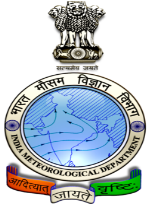 jkpH;ehLntshz;ikg; gy;fiyf;fHfk;&,e;jpathdpiyj;Jiwntshz; fhyepiyMuha;r;rpikak;/ nfhitjpUg;g{h; khtl;l thdpiy rhh;e;j ntshz; mwpf;if(09.07.2022 Kjy; 13.07.2022 )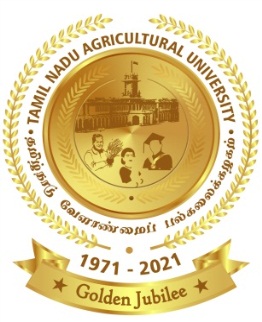 fle;jthu thdpiy(03.06.2022 Kjy; 07.07.2022)fle;jthu thdpiy(03.06.2022 Kjy; 07.07.2022)fle;jthu thdpiy(03.06.2022 Kjy; 07.07.2022)fle;jthu thdpiy(03.06.2022 Kjy; 07.07.2022)fle;jthu thdpiy(03.06.2022 Kjy; 07.07.2022)mLj;j Ie;J ehl;fSf;fhd thdpiyKd;dwptpg;g[ 13.07.2022- 08.30 tiumLj;j Ie;J ehl;fSf;fhd thdpiyKd;dwptpg;g[ 13.07.2022- 08.30 tiumLj;j Ie;J ehl;fSf;fhd thdpiyKd;dwptpg;g[ 13.07.2022- 08.30 tiumLj;j Ie;J ehl;fSf;fhd thdpiyKd;dwptpg;g[ 13.07.2022- 08.30 tiumLj;j Ie;J ehl;fSf;fhd thdpiyKd;dwptpg;g[ 13.07.2022- 08.30 tiu03/0704/0705/0706/0707/07njjpehs;-109/07ehs;-210/07ehs;-311/07ehs;-412/07ehs;-513/070.80.20.40.50.0kiH (kp.kP)10866103330312929mjpf gl;r btg;gepiy (°br)32323232322322222222Fiwe;j gl;r btg;gepiy (°br)232323232377777nkf \l;lk; (Mf;lh)666669177908290mjpfgl;r fhw;wpd; <ug;gjk; (%)70707070707471759193Fiwe;jgl;rfhw;wpd;<ug;gjk;; (%)60606060601821242424fhw;wpd; ntfk; (fp.kP/kzp)2020202020230230230230230fhw;WtPRk; jpir250250250250250bghJ mwpt[iu mLj;j 5 ehl;fSf;F nyrhdJ Kjy; kpjkhd kiH vjph; ghh;f;fg;gLgpwJ. jpUg;g{h; khtl;lj;jpy; fhw;wpd; ntfk;  kzpf;F 20 fp.kP ntfj;jpy; tPRk; vd vjph; ghh;f;fg;gLtjhy;  thiH ku';fSf;F nghjpa ghJfhg;g[ bra;antz;Lk;. ,wit gaph;fSf;F kz; <uj;jpidg; bghWj;J ePh; ghrdk; bra;a ntz;Lk;. fhw;wpd; btg;gepiya[k; fle;j thuj;jpid tpl rw;W TLjyhf tha;g;g[s;sJ.gaW,wit kw;Wk; khdhthhpapy; gaphplg;gl;l ghrpg;gaW kw;Wk; cSe;J gaph;fspy; xU rJu moapy; 33 brofs; ,Uf;FkhW ghLthrp tpijg;g[ bra;a ntz;Lk;.kf;fhr;nrhsk;tpijg;g[vjph;ghh;f;fg;gLk; kiHia gad;gLj;jp/ ,wit kf;fhr;;nrhsk; kw;Wk; R{hpafhe;jp elt[ bra;tjid bjhlu ntz;Lk;.fUk;g[tsh;gUtk;fUk;gpy; fha;e;j njhif cwpg;gJ kw;Wk; tpl;lk; fl;Ltjd; \yk; 150 ehl;fs; taJila Kd; gUt fUk;gpy; Jisg;ghd; g{r;rpapd; jhf;fj;ij Fiwf;f ntz;Lk;.thiHkiHa[ld; fhw;wpd; ntfk; mjpfhpf;f tha;g;g[s;sjhy;; Ie;J khj';fSf;F nkYs;s thiH ku';fSf;F Kl;L bfhLf;f ntz;Lk;.bjd;idvjph;ghh;f;fg;gLk; kiHapid gad;gLj;jp bjd;id ku';fSf;F Kjy; cukhf kuk; xd;wpw;F a{hpah 650 fpuhk; R{g;gh; gh!;ngl; 1 fpnyh/ bghl;lh#;; 1 fpnyh kw;Wk; ntg;gk;g[z;zhf;F 2 fpnyhtpid 50 fpnyh vUt[ld; fye;J ,l ntz;Lk;.FWk;ig cjph;tij jLf;f xU kuj;jpw;F 200 kpyp tPjk; TNAU bjd;id tsh;r;rpa{f;fpapid nth;\yk; mspf;f ntz;Lk;.bjd;id ku';fisr; Rw;wpYk; cs;nehf;fpa tl;lg;ghj;jp vLg;gjhy; kiHePhpid nth;g;gFjpapy; nrkpf;f ntz;Lk;.fhy;eilfs;kiHa[ld; mjp ntfj;jpy; fhw;W vjph;ghh;f;fg;gLtjhy; fhy;eilf;Foy;fSf;F nghjpa ghJfhg;g[ bra;antz;Lk;.fhw;wpd; ntfk; mjpfhpj;J fhzg;gLtjhy; nfhHpfSf;F nghjpa mst[ ey;y jz;zPh; bfhLf;f ntz;Lk;. nkYk; jPtdk; fhw;wpy; nrjkilahjthW Tlhu';fspy; fhw;W tUk; jpirapy; rhf;F igia bjh';F tpl ntz;Lk;.epyt[k; thdpiyapy; fwit khLfspy; ko tPf;f neha; bjd;gl tha;g;g[s;sJ. vdnt ghy; fuf;Fk; Kd;Dk; gpd;Dk; koia 1 rjk; bghl;lh#pak; bgh;kh';fndl; fyitapy; ed;F fGt ntz;Lk;.